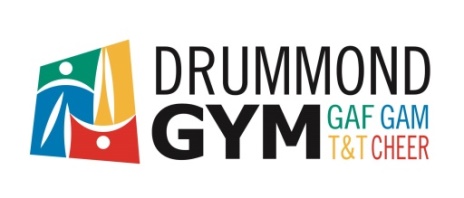                                                        Karibou - 1 à 4 ans
                                                       Bout-Chou - 4 ans                Politiques et règlements                                                       Récréatif - 5 à 11 ans                             du clubNous vous demandons d’en prendre connaissance avec votre enfant. Cela vous permettra de mieux connaître le fonctionnement de votre club et de passer une belle année avec nous. Merci pour votre collaboration ! Que la gym commence !VOUS AVEZ DEMANDÉ UN PAIRAGE AVEC UN AUTRE ENFANT DANS UN GROUPE ? Nous ferons de notre mieux, cependant nous ne garantissons rien, car nous devons tenir compte de l’âge des jeunes et du ratio d’athlètes par groupe.VOUS AVEZ FAIT UNE DEMANDE POUNOUS TENTERONS D’Y ACCÉDER DANS LA MESURE DU POSSIBLE. RÉGLES GÉNÉRALES DANS LE GYMNASEACCÈS AU GYMNASE : Seuls les enfants inscrits y ont accès. Les parents, frères, soeurs et amis doivent rester à l’extérieur du gymnase en tout temps. KARIBOU : Un seul parent peut accompagner son enfant. Un seul enfant par parent.AUCUNE NOURRITURE OU BREUVAGE, quels qu’ils soient, ne sont  permis dans le gymnase. AUCUNE BOUTEILLE D’EAU. Ils ont facilement accès aux buvettes pendant leur cours. Nous privilégions la disparition des bouteilles qui trainent partout et qui terminent leur vie à la poubelle. C’est notre petit effort pour aider l’environnement ! ENTRÉE DANS LE GYMNASE : Attendre la consigne de l’entraîneur avant d’entrer dans le gymnase.EFFETS PERSONNELS et bottes aux vestiaires. AUCUNE botte ou sac dans le corridor.SÉCURITÉAUCUN BIJOU (chaînes, boucles d’oreilles, montres etc.). Risques de pertes, vol ou blessures (Ex : déchirure du lobe d’oreille). Seuls les bracelets «Médic Alert» sont autorisés. PORTES: SVP LAISSER LIBRES. Vous pouvez observer les enfants par les fenêtres. AUCUNE GOMME à mâcher. COMMUNICATIONS• QUESTIONS concernant votre enfant ? Rencontrez son entraîneur après la période de cours. • Tous les échanges entre les parents et entraîneurs doivent être faits de façon respectueuse et avec politesse. • Question pointue, commentaire ou autre à adresser aux responsables de plateaux :   Karibou et Bout-Chou : Stéphanie Dion   Récréatif : Maggie Sauvageau Dumont, Fanny Zummo Boutin, Rachel Tessier et Guy St-MichelTRAMPOLINE Le trampoline sert à l’apprentissage de la gymnastique. Nous ne sommes pas un «Parc Isaute». Les jeunes doivent sauter sur les trampolines SEULEMENT sous la supervision de leur entraîneur.• JAMAIS il ne peut y avoir deux jeunes en même temps sautant sur le même trampoline.• Pour quitter l’appareil, les enfants doivent faire un arrêt sécuritaire (s’immobiliser complètement) avant de monter sur les plateformes bleues.• Les saltos («back flip» ou «front flip») ne peuvent être enseignés et supervisés que par des entraîneurs de niveau 2 et cela,   en vue d’une compétition. Les enfants inscrits dans les groupes Karibou, Bout-Chou et Récréatif n’apprendront pas à faire des saltos dans leur cours qui visent d’abord et avant tout la construction des habiletés gymniques de base.TENUE VESTIMENTAIREAUCUNE CHAUSSURE dans le gymnase KARIBOU & BOUT-CHOU : Les enfants peuvent porter un T-shirt et un legging, pantalon ajusté ou un short court. Pas de pantalons longs ou larges, de jupe ou de «top». Vous pouvez, si vous voulez, vous procurer le maillot (et le short pour les garçons) offert aux récréatifs (Plus de détails à venir dans les prochains cours) – OPTIONNELRÉGLES SPÉCIFIQUES AUX GROUPES RÉCRÉATIFSTENUE VESTIMENTAIRE• Les jeunes devront se procurer le maillot d’entraînement conforme aux directives qu’ils recevront de la part de leur entraîneur en début de saison.Nom de l’enfant : ______________________________________         Groupe : ____________________________________________   Nom du parent : ______________________________________  Signature du parent :  ___________________________________        Date : __________________________

Une fois lu, svp signez ce document et remettez-le à l’entraîneur de votre enfant au prochain cours.